               UNIVERSIDAD AUTÓNOMA AGRARIA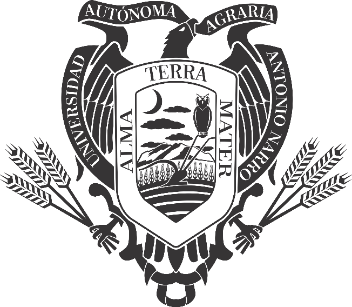           ANTONIO NARROACCIONES DE COMUNICACIÓN SOCIAL DE LA UAAANEnero – Diciembre 2021Acciones de Comunicación Social Enero – Diciembre 2021Misión:Asumir la responsabilidad directa de coordinar, planear, ejecutar y evaluar las actividades de comunicación, culturales, de difusión y de proyección social de la universidad, así como las de extensión y desarrollo.Acciones a realizarse durante el año 2021.Apoyar a los profesores investigadores de la Institución en actividades de extensión agropecuaria, de capacitación de productores y de difusión científica, tecnológica y cultural.Promover y apoyar la formación de grupos culturales universitarios, preferentemente con la participación del alumnado de la institución.Organizar la celebración de convenios con productores rurales con el propósito de que los programas y proyectos de extensión agropecuaria, capacitación a productores, del servicio social obligatorio y de la difusión científica y tecnológica.Ofrecer los servicios de apoyo editorial y audiovisual que requieran las actividades sustantivas.Organizar e implementar programas y proyectos de extensión agropecuaria, de capacitación a productores, de servicio social y de difusión cultural, científica y tecnológica.Informar y divulgar las actividades de difusión científica y tecnológica de las Divisiones académicas.